Nicola Valley Community Arts Council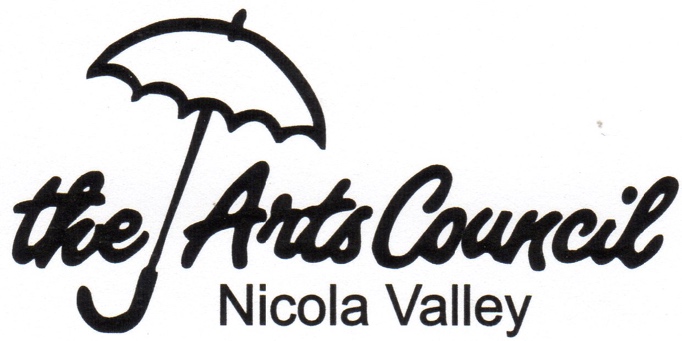 Program Application Form Thank you for interest in working with the Arts Council. Please email completed applications to the NVCAC: nicolavalleyartscouncil@gmail.com using the subject line “20yy mm dd PAF-title of your project”Date submitted:   20yy mm dd  Date(s) of Project:   20yy mm dd  Program Title -      Contact: [Name]		Phone: [   ]          Email: [   ]Goal(s) of this Program:Brief description of activities to be undertaken: This program will be considered successful if:Planning Timeline, noting important dates and deadlines:Who is on this Team and what are their roles? (individuals, groups, businesses, other)Committee Chair/Team Leader: __________Financial management: ______Interim and Final Reports: ______Other: Will any professionals be hired/contracted?    Yes / No  (if Yes, please supply details)What specific assistance is needed from the NVCAC? (letters of support, Board participation, funding, event liquor license, or in-kind services such as use of our facility, social media and insurance, etc.)Board consultation completed:    Please have your PAF reviewed by our Program Director, Treasurer, and the Director in charge of your project, before submitting it to the Board of Directors for approvalProgram Committee Chair: ____________  Treasurer: _____________   Director in charge:  _________  (i.e. the Director who reports this Program’s progress to the Board) Next - complete the Budget page and attach to this submission.